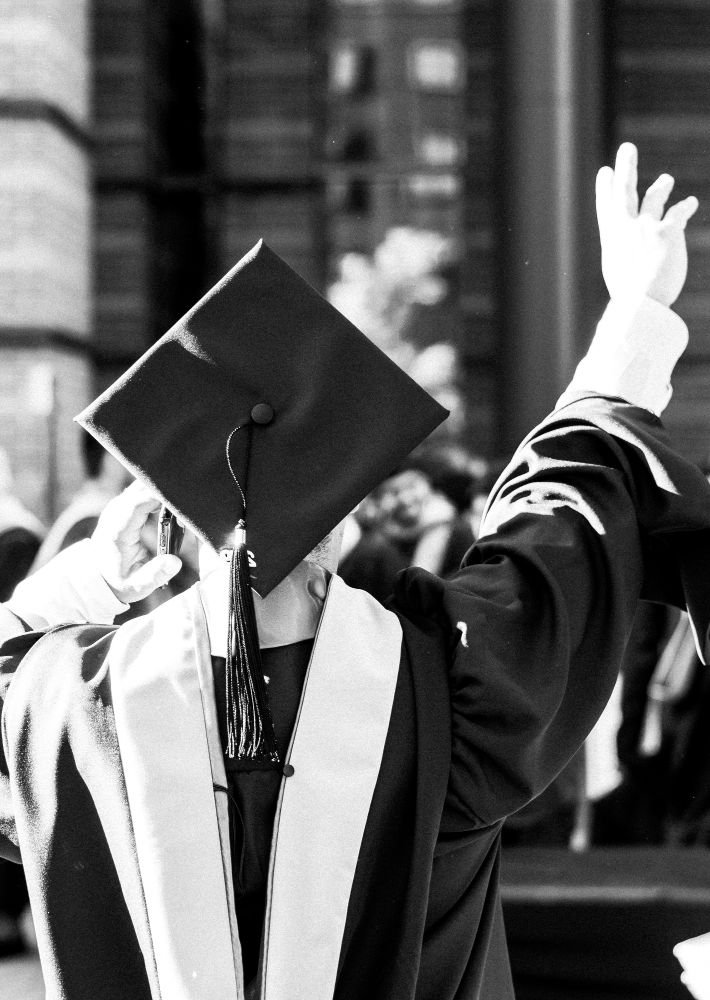 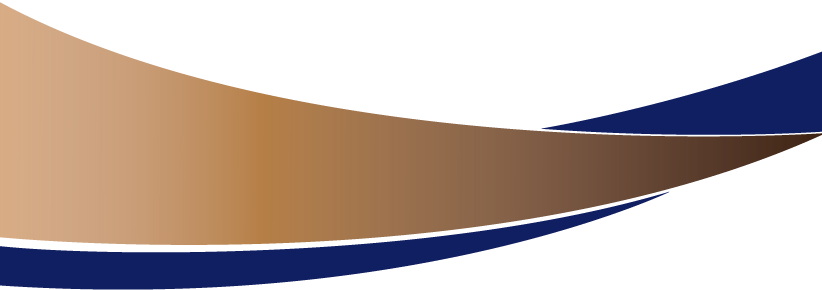 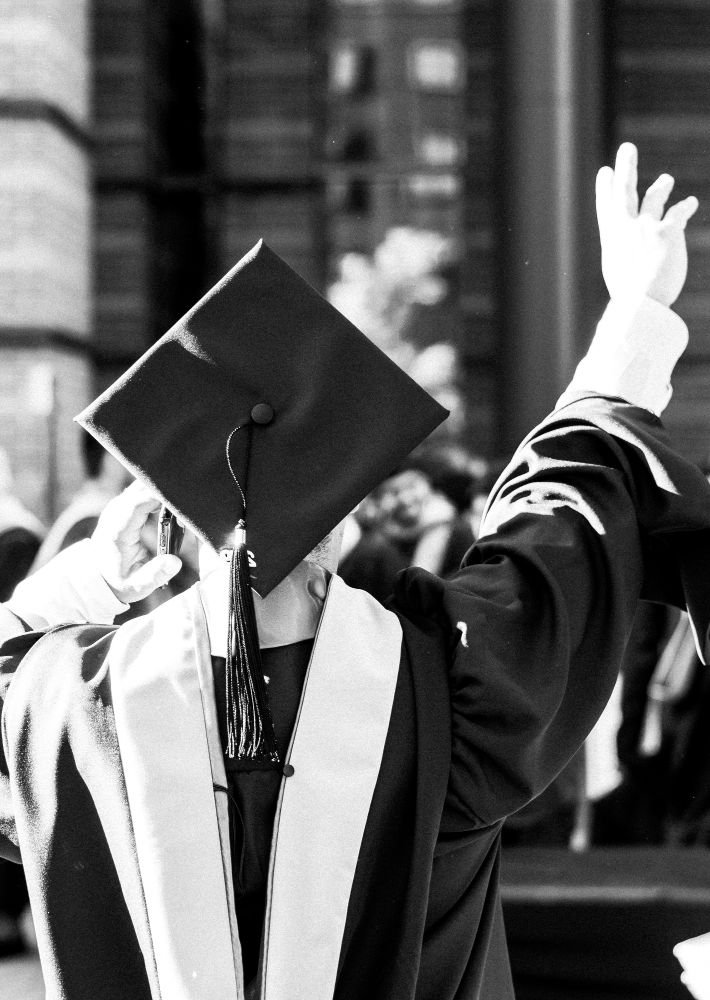 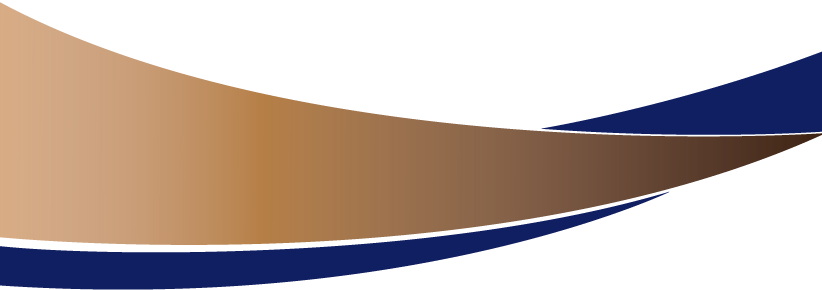 TITULACIÓN PORTESIS INDIVIDUAL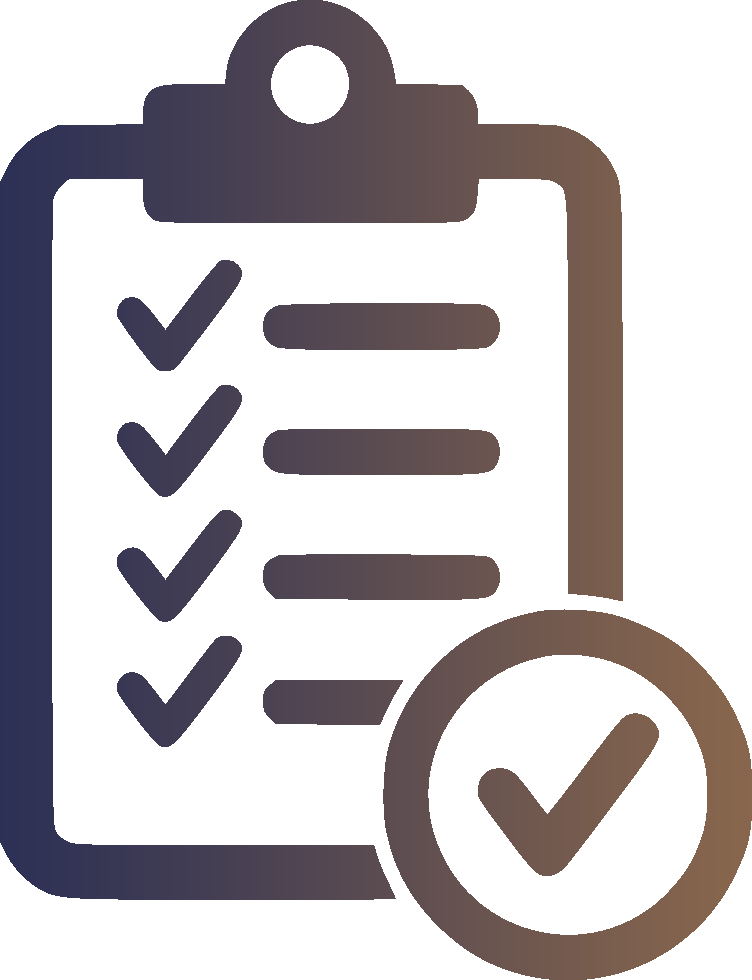 RequisitosOficio de solicitud de Asesor.Carta compromiso individual (seis meses).Índice del tema.Planteamiento del problema.Justificación del tema.Hipótesis.Objetivos (general y específicos).Metodología.Bibliografía.Copia de los siguientes documentos:Certificado de Licenciatura expedido por Secretaría General.Constancia de terminación de Servicio Social.Certificado de Preparatoria o Bachillerato (Únicamente UABJO).CURP.UNIVERSIDAD AUTÓNOMA “BENITO JUÁREZ” DE OAXACA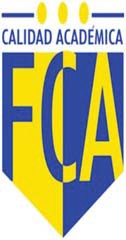 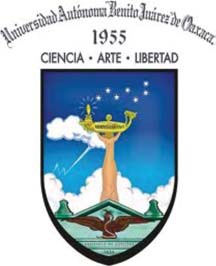 FACULTAD DE CONTADURÍA Y ADMINISTRACIÓN(TÍTULO DEL TRABAJO)TESIS INDIVIDUALPARA OBTENER EL TÍTULODE LICENCIADO EN (CARRERA)PRESENTA: C.(NOMBRE DEL ALUMNO)OAXACA DE JUÁREZ, OAX. (MES Y AÑO)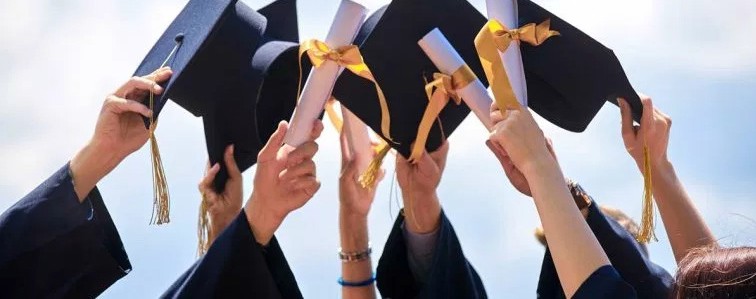 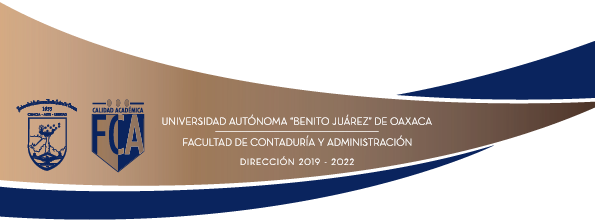 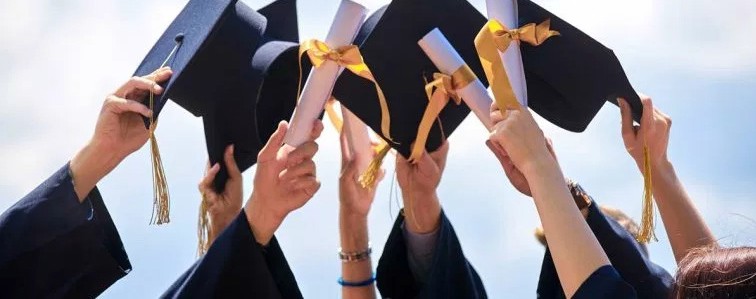 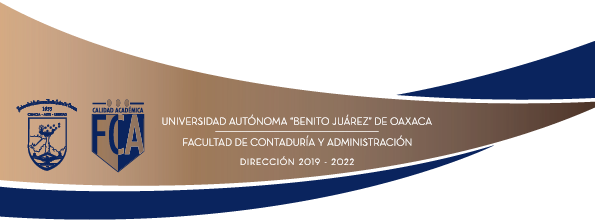 Formato 1Solicitud de Asesor  de Tesis.Oaxaca, Oax., (anotar la fecha actual) ASUNTO: Se solicita Asesor de TesisDR. SAÚL ZENTENO JUÁREZDIRECTOR DE LA FACULTAD DECONTADURÍA Y ADMINISTRACIÓN DE LA UABJO.P R E S E N T E.At’n: C.P. HONORIO ANTONIO GARCÍACoordinador de Titulación.Quien suscribe C. (ANOTAR EL NOMBRE DEL –DE LA- PASANTE), Pasante de la Licenciatura en (ANOTAR EL NOMBRE DE LA LICENCIATURA), de la Generación (ANOTAR LA GENERACIÓN A LA QUE PERTENECE, me dirijo a Usted para solicitarle de la manera más atenta me asigne Asesor de tesis, para mi trabajo titulado: (NOMBRE DEL TEMA).Esperando contar con su amable apoyo, me es grato reiterarle mis agradecimientos.                                                     RESPETUOSAMENTE		C.________________________(NOMBRE DEL PASANTE)1Formato 2Carta compromiso.Oaxaca, Oax., (anotar la fecha actual)ASUNTO: Carta compromiso.DR. SAÚL ZENTENO JUÁREZDIRECTOR DE LA FACULTAD DECONTADURÍA Y ADMINISTRACIÓN DE LA UABJO.P R E S E N T E.At’n: C.P. HONORIO ANTONIO GARCÍACoordinador de Titulación.Quien suscribe C. (ANOTAR EL NOMBRE DEL –DE LA- PASANTE), Pasante de la Licenciatura en (ANOTAR EL NOMBRE DE LA LICENCIATURA), de la Generación (ANOTAR LA GENERACIÓN A LA QUE PERTENECE), a través del presente documento me comprometo a titular en un tiempo no mayor de seis meses a partir de ésta fecha, en caso contrario, acataré lo que la Facultad a su digno cargo disponga.Esperando contar con su amable apoyo, me es grato reiterarle mis agradecimientos.                                                     RESPETUOSAMENTE.C._______________________(NOMBRE DEL PASANTE)2Formato 3Solicitud de Revisores de Tesis.Oaxaca, Oax., (anotar la fecha actual).ASUNTO: Se solicita Revisores de Tesis.DR. SAÚL ZENTENO JUÁREZDIRECTOR DE LA FACULTAD DECONTADURÍA Y ADMINISTRACIÓNDE LA UABJO.P R E S E N T E.At’n: C.P. HONORIO ANTONIO GARCÍACoordinador de Titulación.Quien suscribe C. (ANOTAR EL NOMBRE DEL –DE LA- PASANTE), Pasante de la Licenciatura en (ANOTAR EL NOMBRE DE LA LICENCIATURA), de la Generación (ANOTAR LA GENERACIÓN A LA QUE PERTENECE, me dirijo a Usted para solicitarle de la manera más atenta me asigne Revisores de Tesis, para mi trabajo titulado: (NOMBRE DEL TEMA).Esperando contar con su amable apoyo, me es grato reiterarle mis agradecimientos.RESPETUOSAMENTE	C.	(NOMBRE DEL PASANTE)3Formato 4Constancia de No adeudo a la Biblioteca Gereral de la UABJO.Oaxaca, Oax., (anotar la fecha actual) ASUNTO: Se solicita constancia de Noadeudo a la Biblioteca General de la UABJOLIC. PORFIRIO HERNÁNDEZ HERNÁNDEZDIRECTOR GENERAL DE BIBLIOTECAS DE LA UABJO. P R E S E N T EEl que suscribe C. (NOMBRE DEL PASANTE), Pasante de la Licenciatura en (CARRERA) de la Facultad de Contaduría y Administración, de la UABJO, con motivo de que me encuentro realizando los trámites correspondientes para presentar mi Examen Profesional; solicito a Usted de la manera más atenta, me expida una CONSTANCIA DE NO ADEUDO A LA BIBLIOTECA a su digno cargo.Esperando contar con su amable apoyo, me es grato reiterarle mis agradecimientos.                                                     RESPETUOSAMENTE                                           C.(NOMBRE DEL PASANTE)4Formato 5Constancia de No adeudo a la Secretaría de Finanzas de laUABJO.Oaxaca, Oax., (anotar la fecha actual) ASUNTO: Se solicita constancia de Noadeudo a la Secretaría de Finanzas de la UABJO.L.C.P. VERÓNICA ESTHER JIMÉNEZ OCHOA SECRETARIA DE FINANZAS DE LA UABJO. P R E S E N T E.El que suscribe C. (NOMBRE DEL PASANTE), Pasante de la Licenciatura en (CARRERA) de la Facultad de Contaduría y Administración, de la UABJO, con motivo de que me encuentro realizando los trámites correspondientes para presentar mi Examen Profesional; solicito a Usted de la manera más atenta, me expida una CONSTANCIA DE NO ADEUDO A LA SECRETARÍA DE FINANZAS a su digno cargo.Esperando contar con su amable apoyo, me es grato reiterarle mis agradecimientos.                                                     RESPETUOSAMENTE	C.(NOMBRE DEL PASANTE)5Formato 6Constancia de No adeudo a la Biblioteca de la F.C.A.Oaxaca, Oax., (anotar la fecha actual). ASUNTO: Se solicita constancia de Noadeudo a la Biblioteca de la F.C.A.DR. SAÚL ZENTENO JUÁREZDIRECTOR DE LA FACULTAD DE CONTADURÍA Y ADMINISTRACIÓN DE LA UABJO.P R E S E N T EAt’n: C. DULCE ÁNGELES P. SAN PABLO MARTINEZEncargada de la Biblioteca de la FCA.Quien suscribe C. (ANOTAR EL NOMBRE DEL –DE LA- PASANTE), Pasante de la Licenciatura en (ANOTAR EL NOMBRE DE LA LICENCIATURA), de la Generación (ANOTAR LA GENERACIÓN A LA QUE PERTENECE), con motivo de mi examen profesional, solicito a Usted de la manera más atenta, me expida una CONSTANCIA DE NO ADEUDO A LA BIBLIOTECA DE LA FCA, a su digno cargo.Esperando contar con su amable apoyo, me es grato reiterarle mis agradecimientos.                                                     RESPETUOSAMENTE	C.(NOMBRE DEL PASANTE)6Formato 7Solicitud de fecha y hora para examen profesional.Oaxaca, Oax., (anotar la fecha actual) ASUNTO: Se solicita fecha y hora de examen profesional.DR. SAÚL ZENTENO JUÁREZDIRECTOR DE LA FACULTAD DE CONTADURÍAY ADMINISTRACIÓN DE LA UABJO.P R E S E N T E.At’n: C.P. HONORIO ANTONIO GARCÍACoordinador de Titulación.Quien suscribe C. (ANOTAR EL NOMBRE DEL –DE LA- PASANTE), Pasante de la Licenciatura en (ANOTAR EL NOMBRE DE LA LICENCIATURA), de la Generación (ANOTAR LA GENERACIÓN A LA QUE PERTENECE, solicito a Usted, de la manera más atenta y respetuosa, se sirva autorizarme fecha y hora para la presentación de mi examen profesional.Al mismo tiempo, hago de su conocimiento que he cumplido con los requisitos que marcan los Lineamientos de Titulación de la Facultad de Contaduría y Administración y he efectuado la entrega de los ejemplares requeridos.Esperando contar con su amable apoyo, me es grato reiterarle mis agradecimientos.                                                     RESPETUOSAMENTE                                             C.(NOMBRE DEL PASANTE)7Formato 8Solicitud de Prórroga de Titulación.Oaxaca, Oax., (anotar la fecha actual) ASUNTO: Se solicita Prórroga de Titulación.DR. SAÚL ZENTENO JUÁREZ DIRECTOR DE LA FACULTAD DE CONTADURÍA Y ADMINISTRACIÓN DE LA UABJO.P R E S E N T E.At’n: C.P. HONORIO ANTONIO GARCÍACoordinador de TitulaciónEl que suscribe C. (NOMBRE DEL PASANTE), pasante de la Licenciatura en (CARRERA Y GENERACIÓN A LA QUE PERTENECE), me permito solicitar de la manera más atenta, me autorice Prórroga de Titulación comprometiéndome a titular en un lapso no mayor a seis meses. En caso contrario acataré lo que la Facultad a su digno disponga.Esperando contar con su amable apoyo, me es grato reiterarle mis agradecimientos.                                                     RESPETUOSAMENTE	C.(NOMBRE DEL PASANTE)8